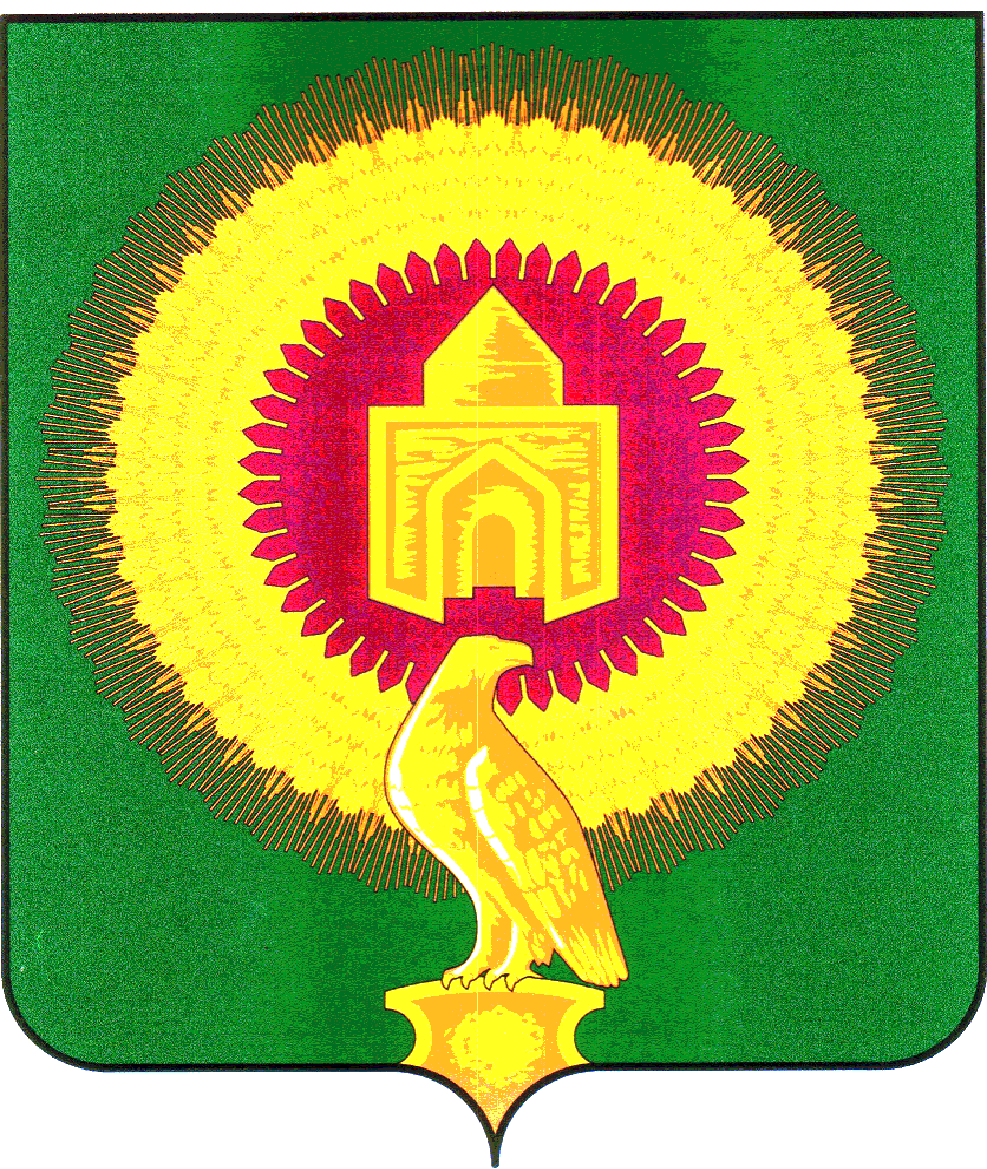 СОБРАНИЕ ДЕПУТАТОВВАРНЕНСКОГО МУНИЦИПАЛЬНОГО РАЙОНАЧЕЛЯБИНСКОЙ ОБЛАСТИРАСПОРЯЖЕНИЕот 30.12.2021г.с.Варна                                                         № 65-рОб утверждении Перечня должностей муниципальной службы в Собрании депутатовВарненского муниципального района Челябинской области, замещение которых связано с коррупционными рисками 	В целях реализации Федерального закона от 25.12.2008 года № 273-ФЗ «О противодействии коррупции», руководствуясь постановлением Губернатора Челябинской области от 01.06.2009 года № 139 «О реестре коррупционно-опасных должностей государственной службы в Челябинской области»	1. Утвердить Перечень должностей муниципальной службы в Собрании депутатов Варненского муниципального района Челябинской области, замещение которых связано с коррупционными рисками (далее именуется - Перечень).	2. Установить, что гражданин Российской Федерации, замещавший должность муниципальной службы, включенную в Перечень, утвержденный настоящим распоряжением, в течение двух лет со дня увольнения с муниципальной службы:	1) имеет право замещать должности и выполнять работу на условиях гражданско-правового договора в коммерческих и некоммерческих организациях, если отдельные функции по государственному управлению этими организации входили в должностные (служебные) обязанности муниципального служащего Собрания депутатов Варненского муниципального района с согласия соответствующей комиссии по соблюдению требований к служебному поведению и урегулированию конфликтов интересов муниципальных служащих Собрания депутатов Варненского муниципального района Челябинской области;	2) обязан при заключении трудовых договоров и (или) гражданско-правовых договоров в случае, предусмотренном подпунктом 1 настоящего пункта, сообщать работодателю сведения о последнем месте муниципальной службы с соблюдением законодательства Российской Федерации о государственной тайне.3. Опубликовать настоящее распоряжение на официальном сайте администрации Варненского муниципального района Челябинской области.Председатель Собрания депутатовВарненского муниципального района                         А.А.КормилицынУТВЕРЖДЕН      распоряжением Собрания депутатовВарненского муниципального районаЧелябинской области    от 30.12.2021 года № 65-рПЕРЕЧЕНЬдолжностей муниципальной службы в Собрании депутатов Варненского муниципального района Челябинской области, замещение которых связано с коррупционными рисками Должности муниципальной службыСобрание депутатов Варненского муниципального районаНачальник организационно-документационного отдела Собрания депутатов Варненского муниципального районаНачальник отдела бухгалтерского учета, отчетности и финансового контроля Собрания депутатов Варненского муниципального районаВедущий специалист организационно-документационного отдела Собрания депутатов Варненского муниципального района